EXHIBIT AW 40842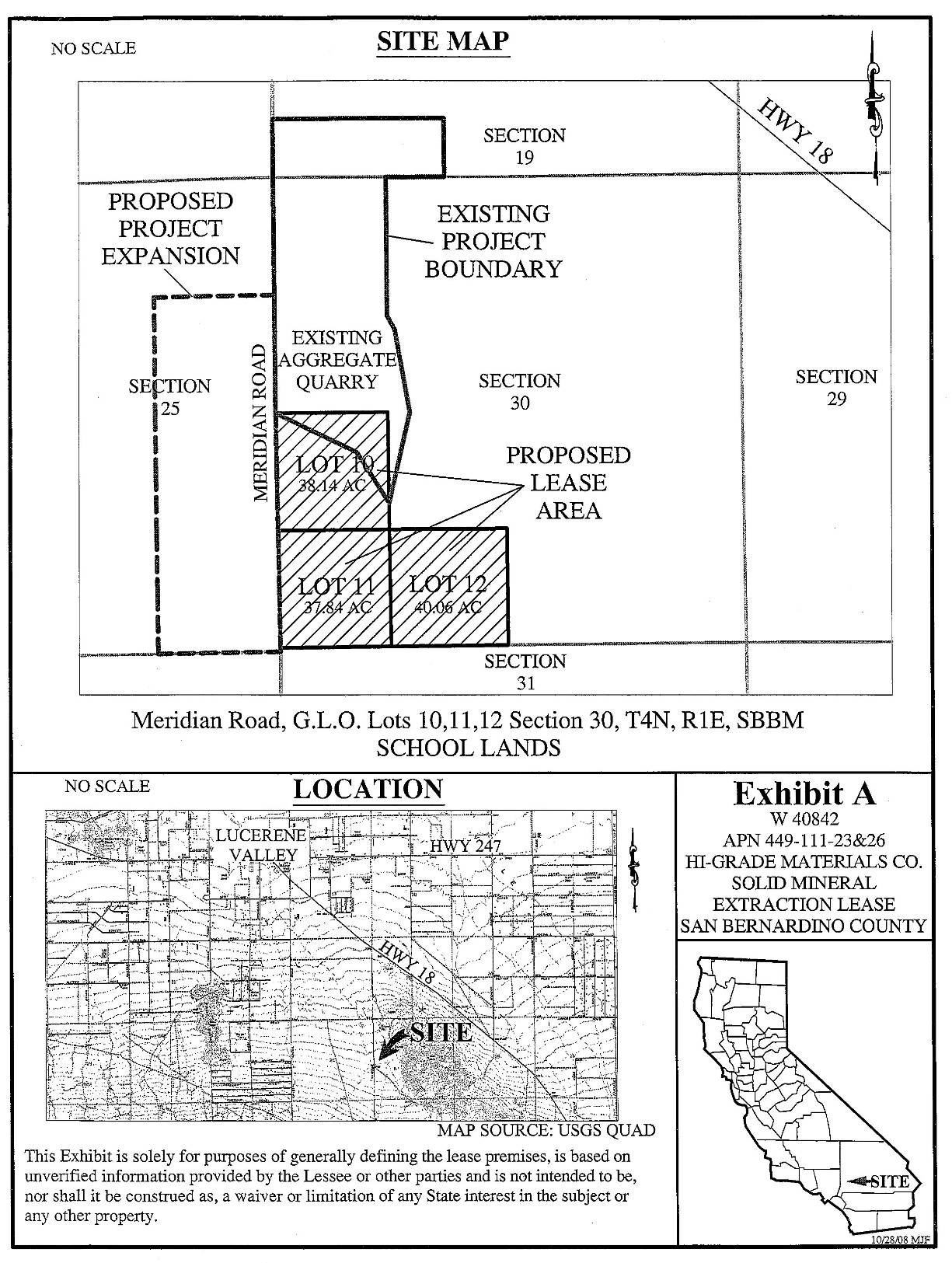 